Перечень платных услуг населению, оказываемых Хотимским участком филиала «Костюковичский райтопсбыт» МКОУПП «Облтопливо»Директор филиала «Костюковичский райтопсбыт»       Н. И. Кавуров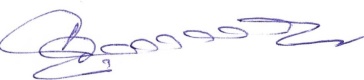 №п/пНаименование продукции (товаров, работ, услуг)Единица измеренияСтоимость1Брикеты топливные на основе торфаТонн27,822Дрова   длиной  2 метра  и     4 метраПлотный метр кубический9,083Топливная книжкаштук 0,104Колка дров вручнуюПлотный метр кубический10,25Погрузка дров вручнуюПлотный метр кубический8,406Погрузка механизированнаяПлотный метр кубический7,127Погрузка механизированнаятонн8,528Механизированная погрузка гидроманипуляторомПлотный метр кубический11,339Распиловка дров бензопилойПлотный метр кубический12,6510Распиловка и колка дров на станкеПлотный метр кубический21,6011Услуги трактора Километр3,4012Оформление документов на выписку твердого топливаединиц1,6213Окос травычас10,5614Услуга трактора двум заказчикамкилометр1,70